С 6-8 мая прошли тематические беседы об истории праздника День Победы и том, как животные помогали одержать победу. Ребята узнали, что Омск - город трудовой доблести, и что работники тыла внесли такой же большой вклад в победу, как и воины.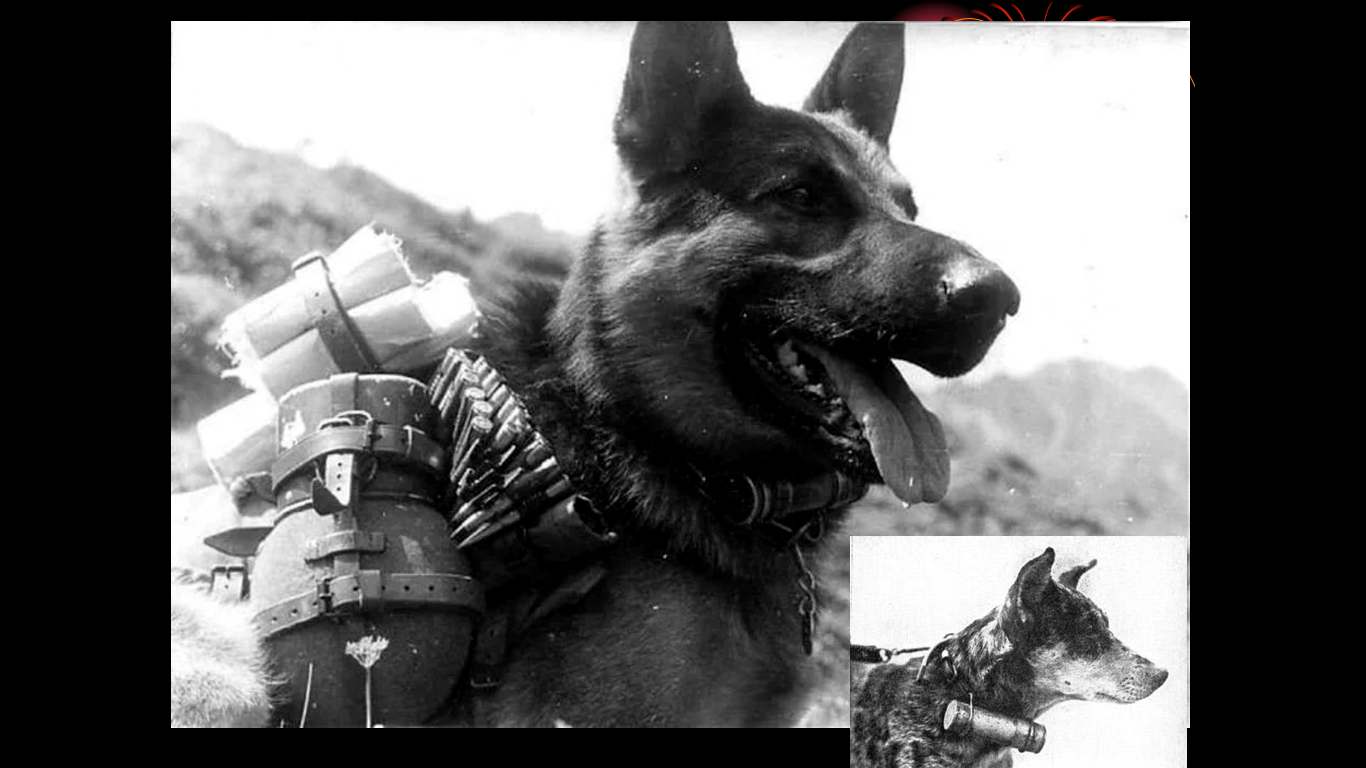 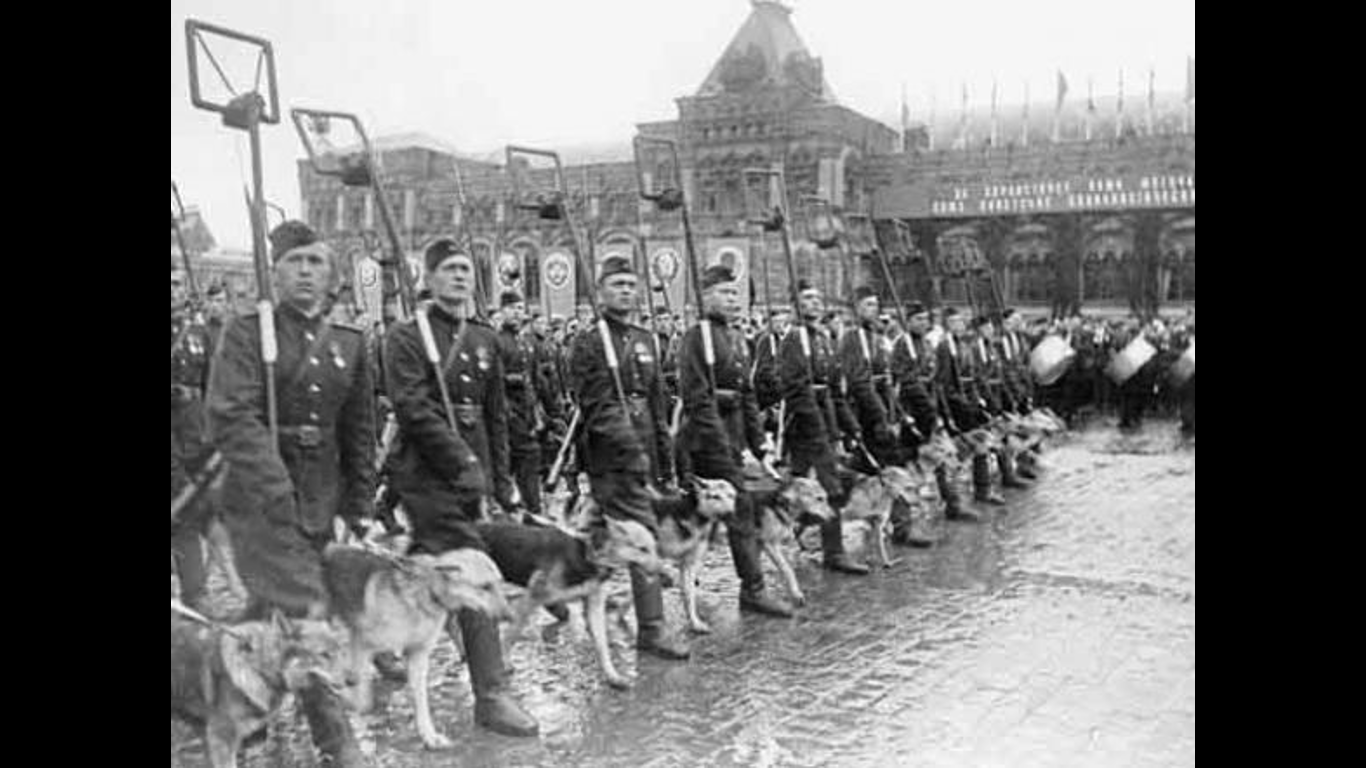 